Список мероприятий Института экономики и финансов(февраль - июнь 2016 г)1) Февраль: Второй тур олимпиады для школьников «Турнир будущих управленцев»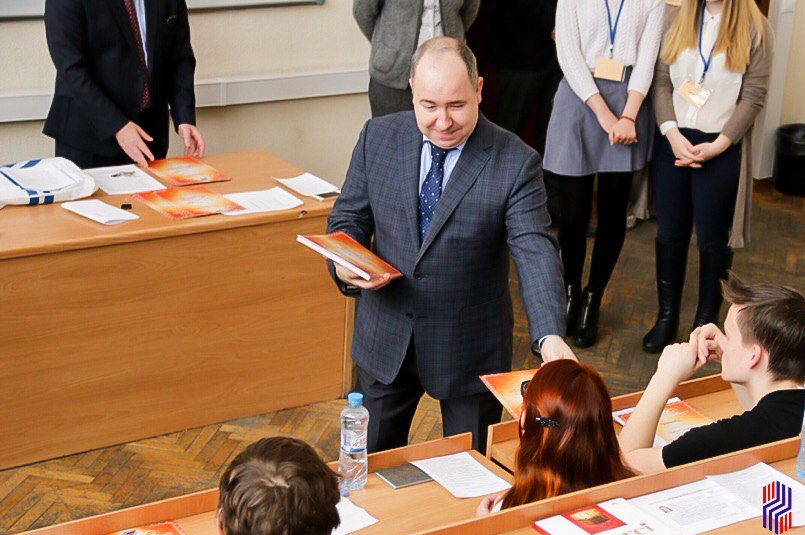 2) Февраль: Старт школы кураторства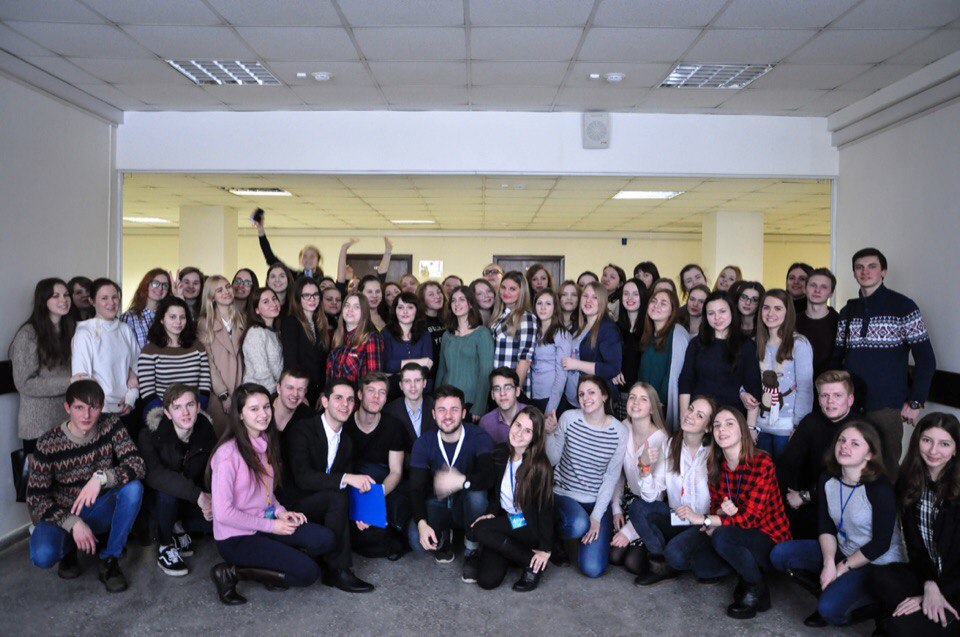 3) Март: Участие студентов Института в конференции проекта «Шанхайская молодежная  неделя в МГУ»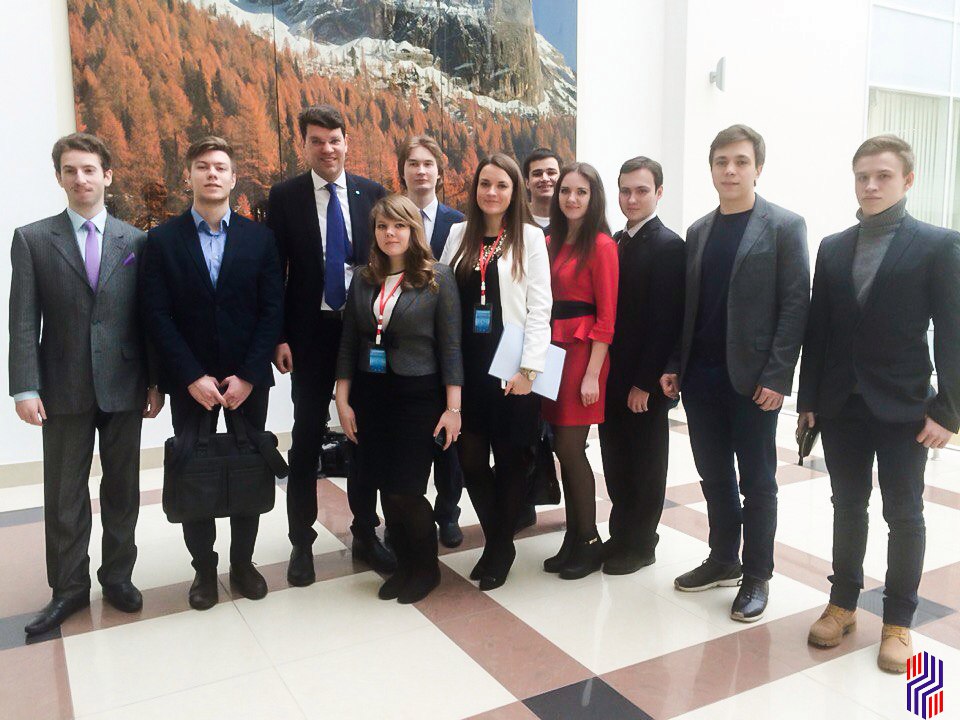 4) Март: Празднование масленицы в Институте экономики и финансов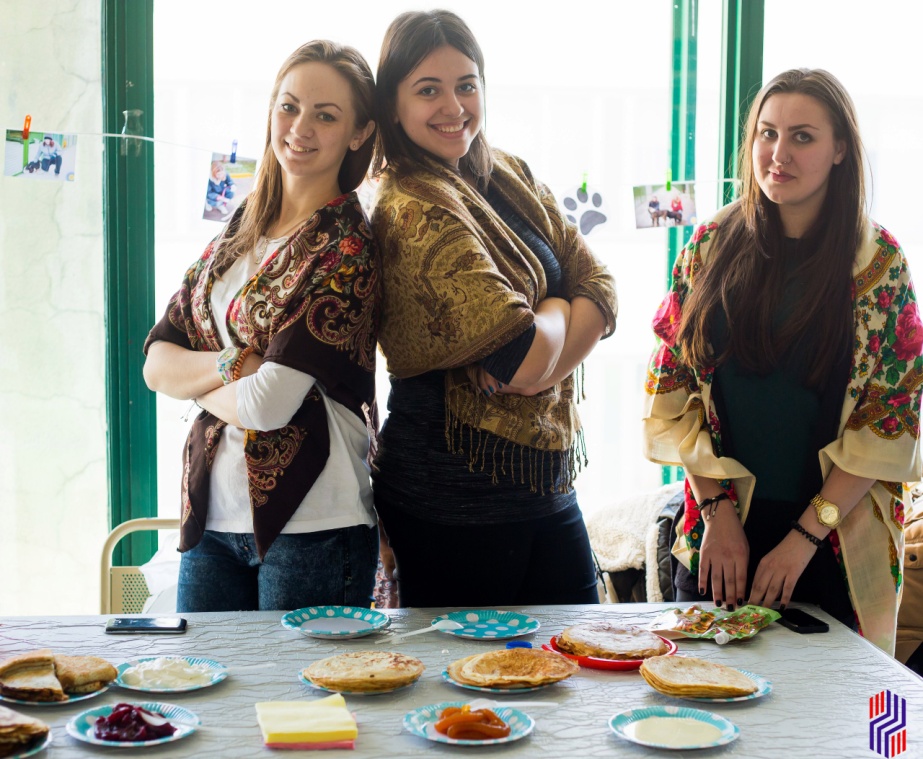 5) Март: Благотворительный кинопоказ в рамках Дня защиты животных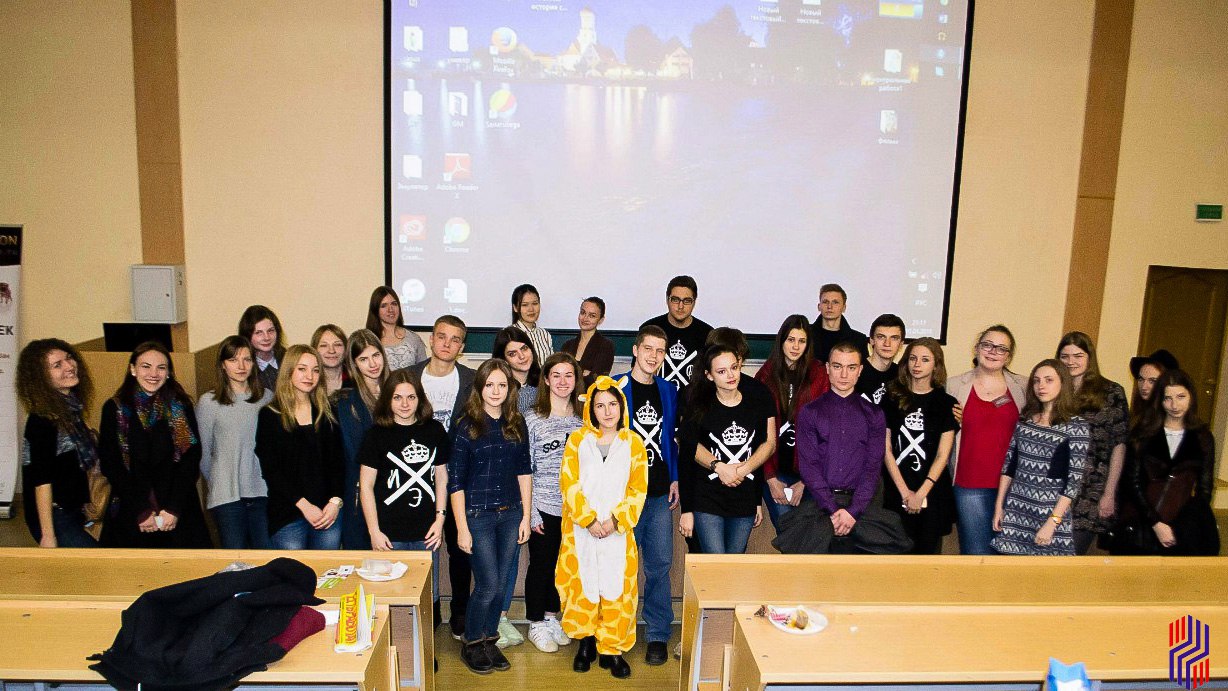 6) Март-май: Участие Института экономики и финансов в Универсиаде ГУУ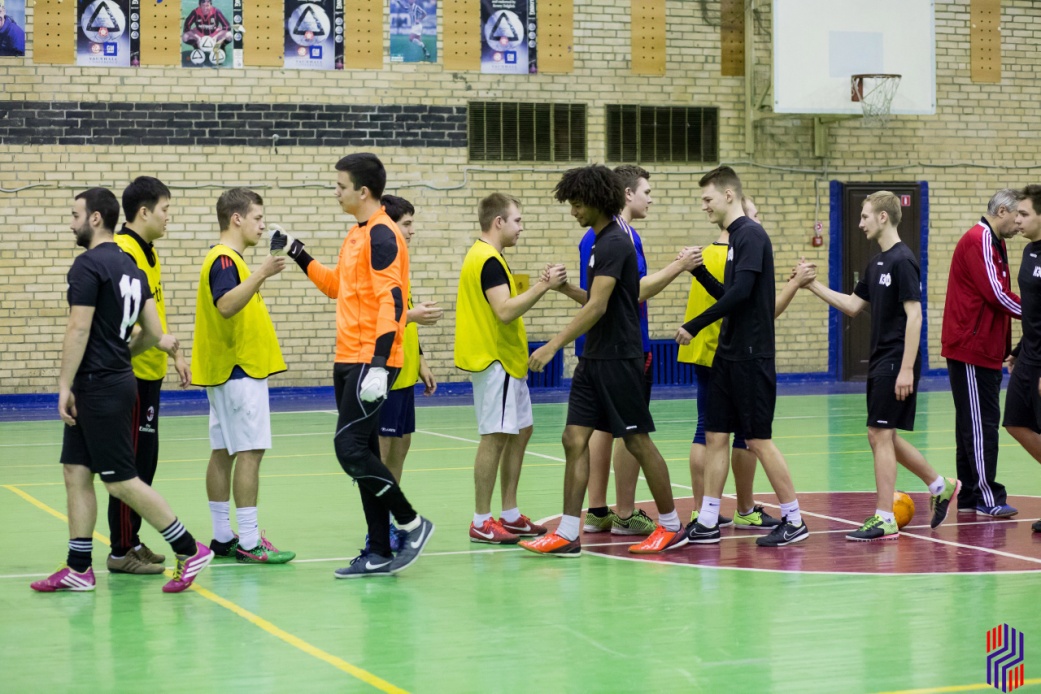 7)  Март: Участие студентов Института в проекте "Лучшая группа"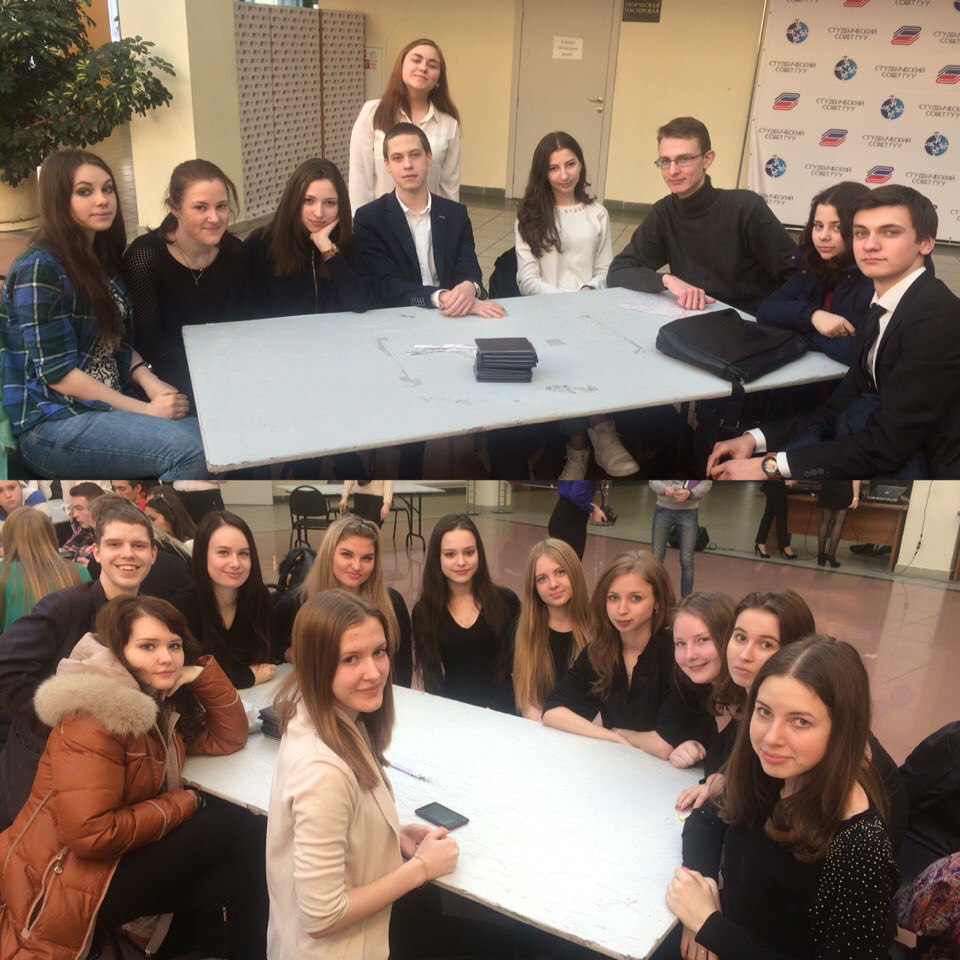 8) Апрель: Участие студентов ИЭФ в конкурсе "Мистер ГУУ-2016"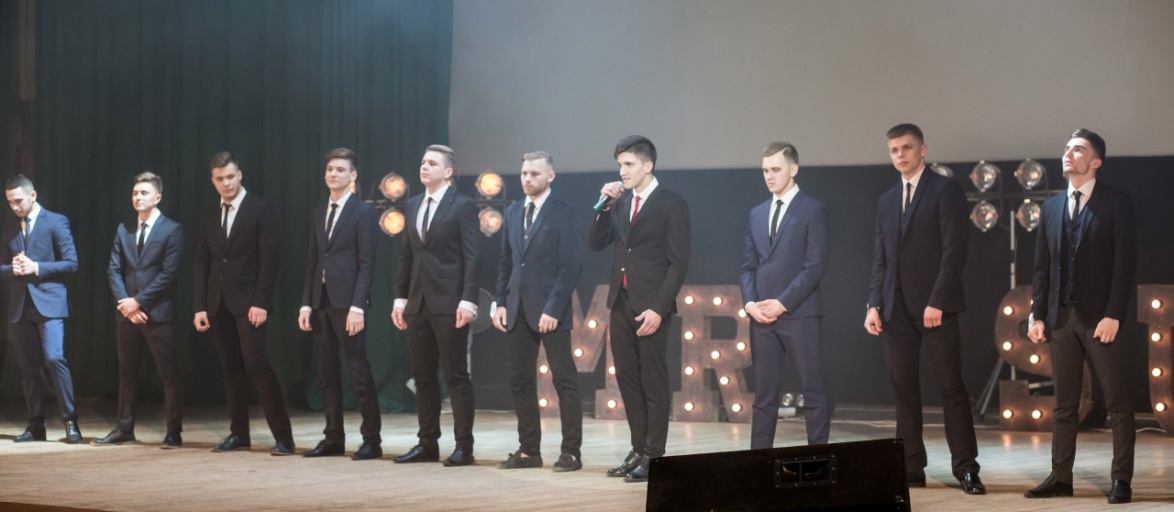 9) Апрель: Неделя студенческой науки 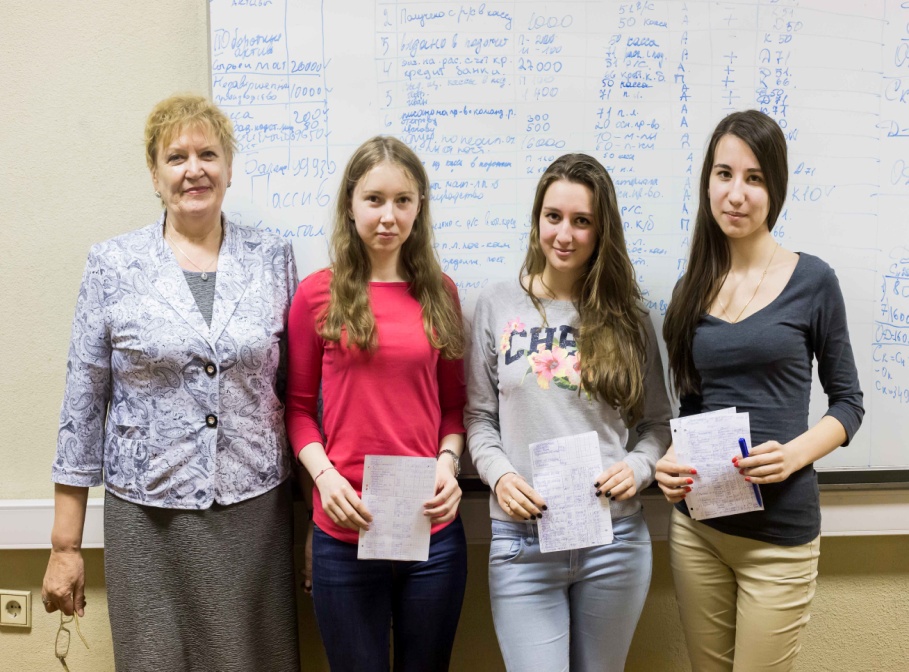 10) Апрель: День открытых дверей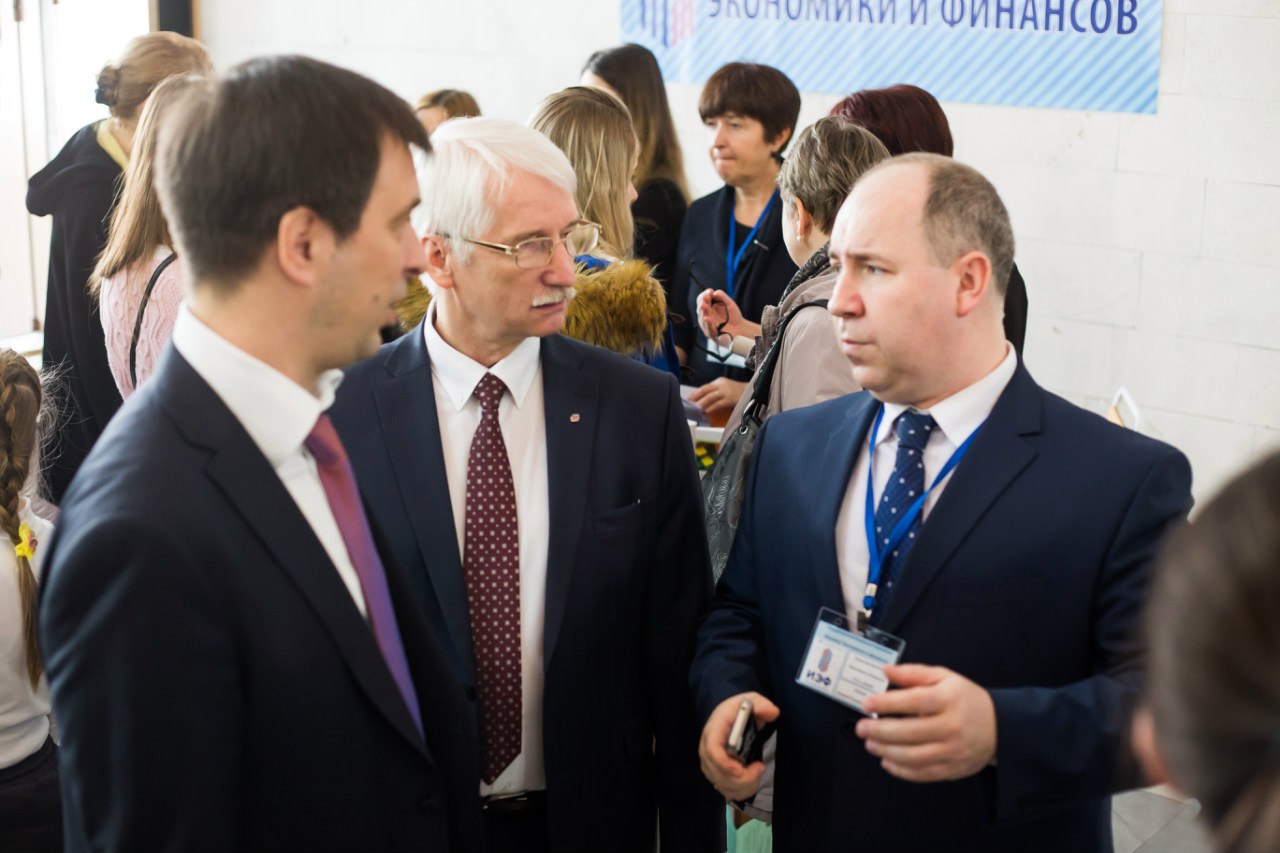 11) Май: Весенний бал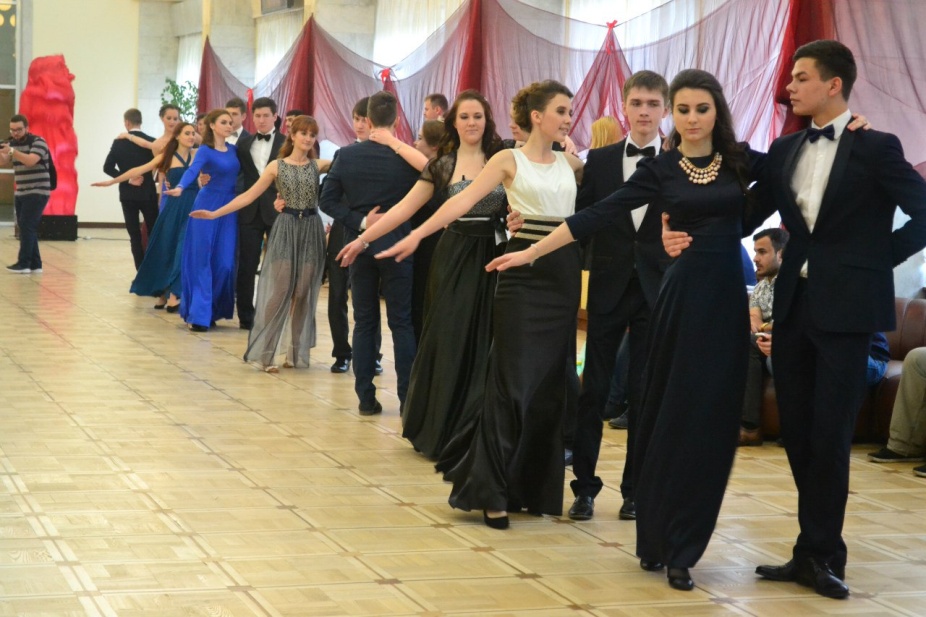 12) Май: Встреча участников Универсиады с Дирекцией Института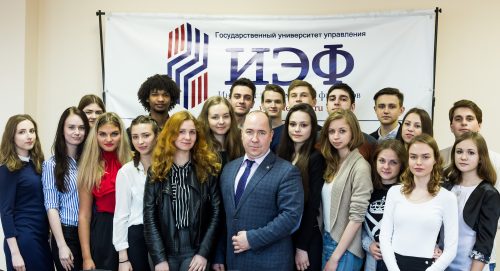 13) Июнь: Выборы Председателя Студенческого совета Института экономики и финансов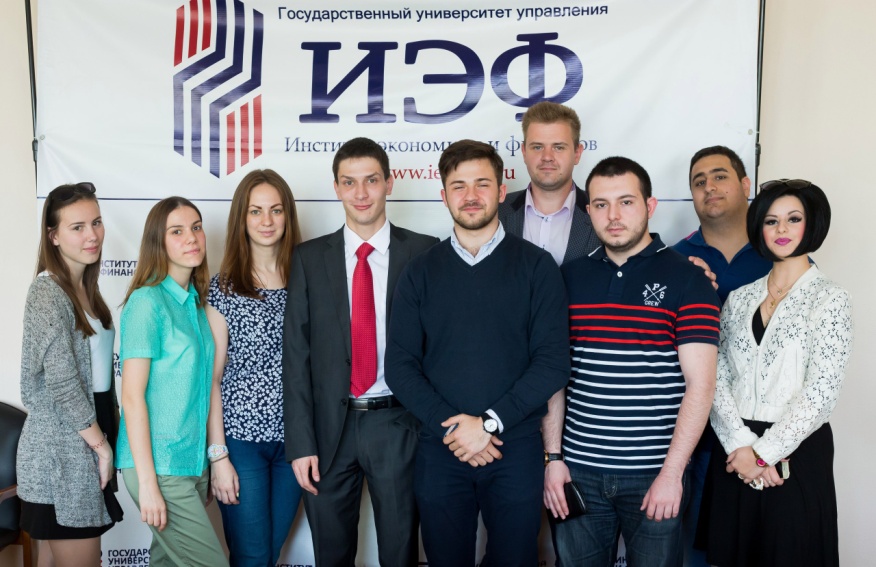 